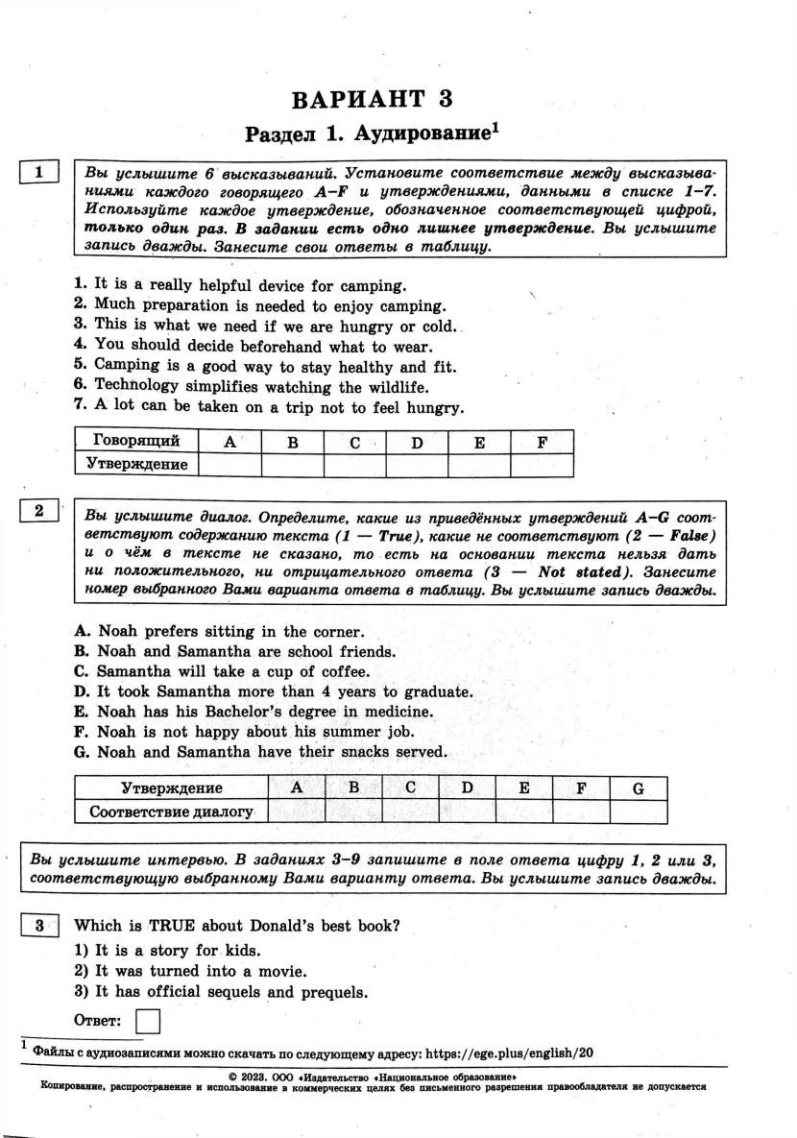 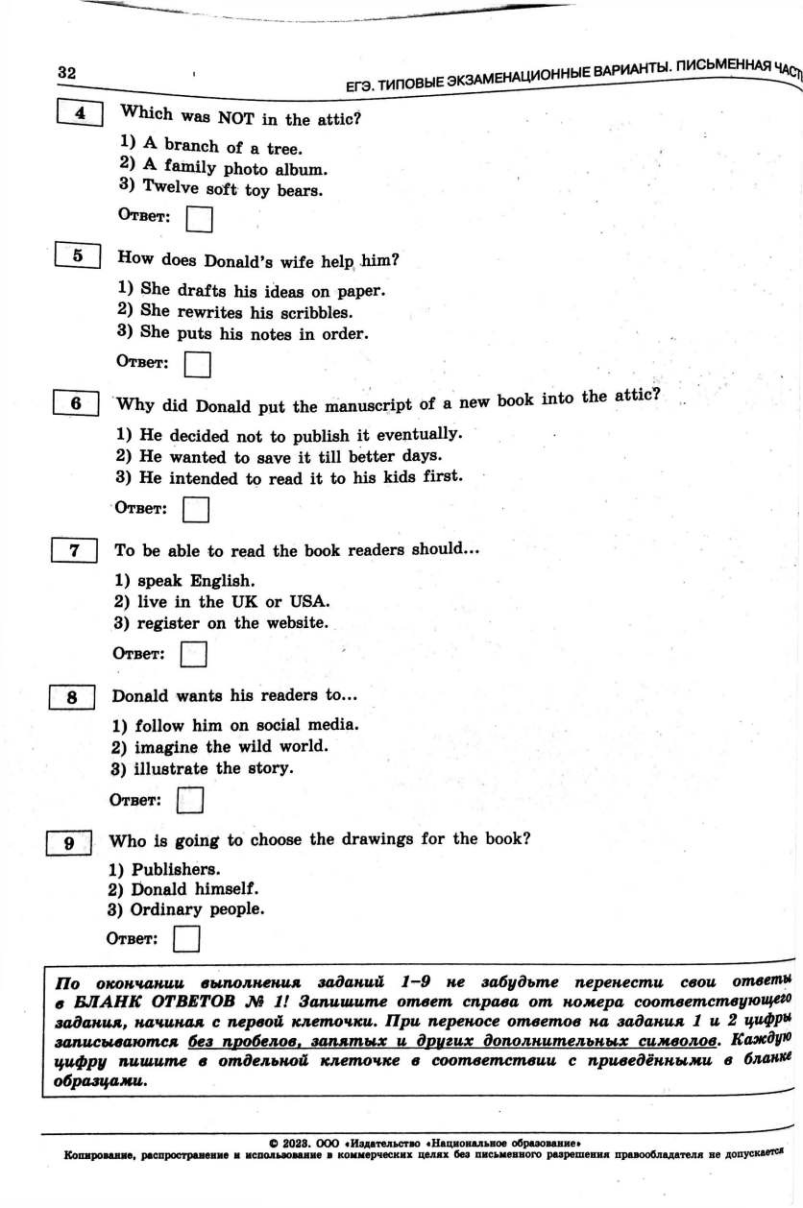 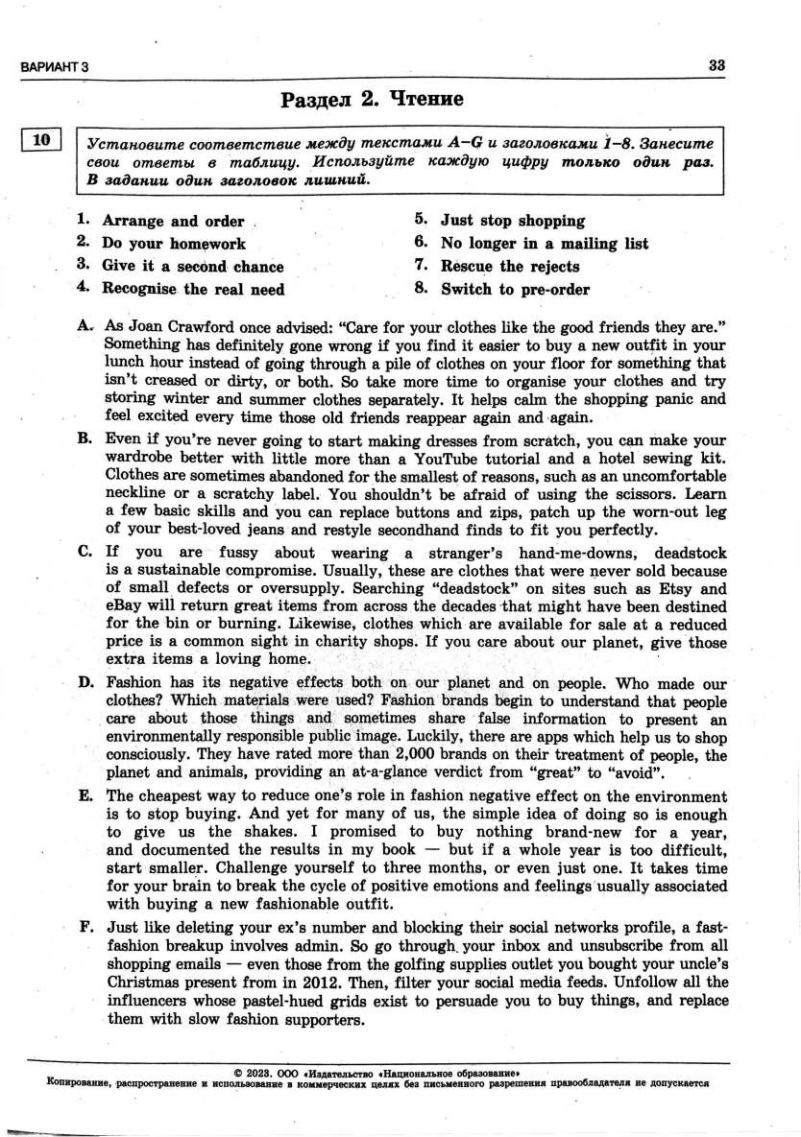 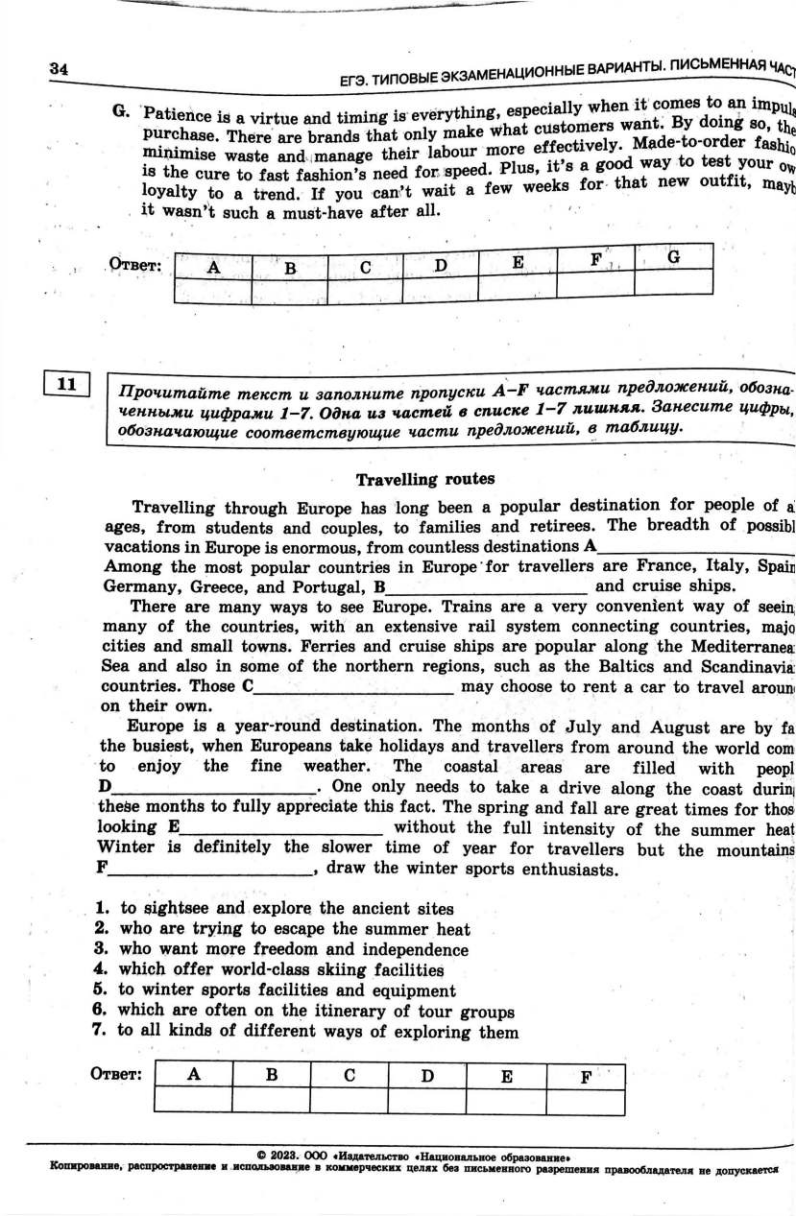 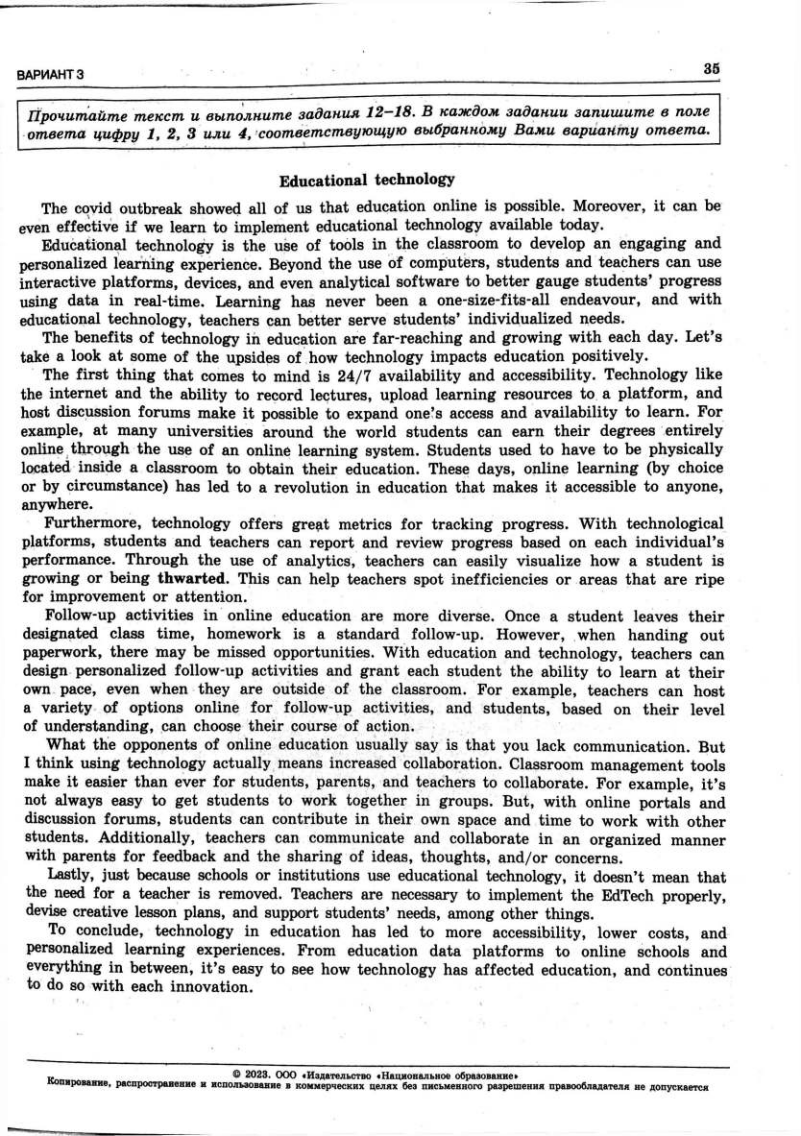 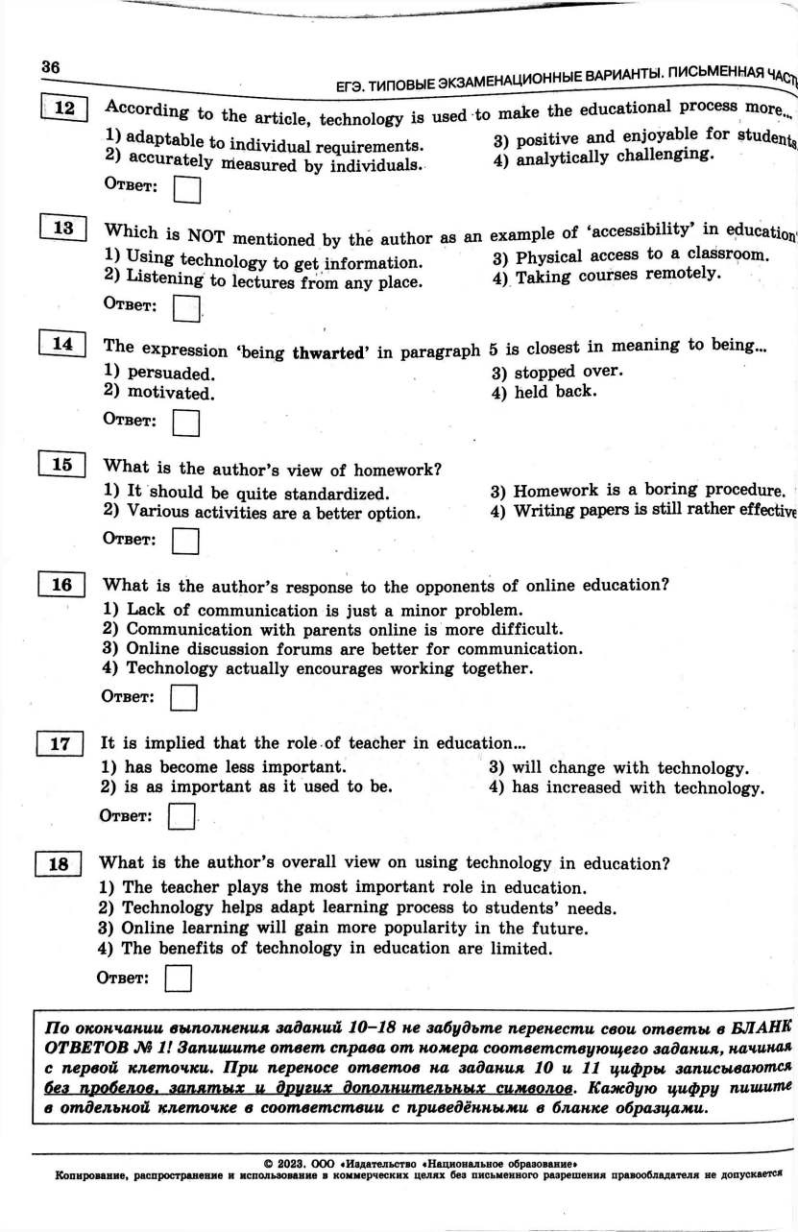 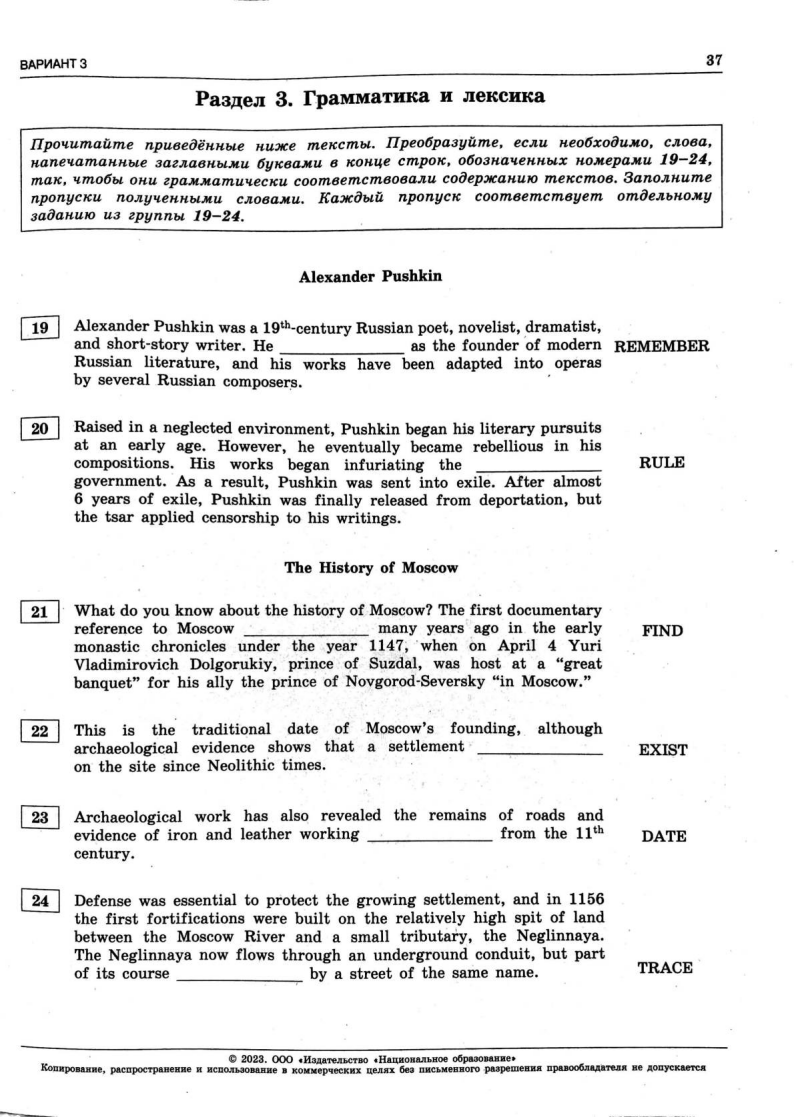 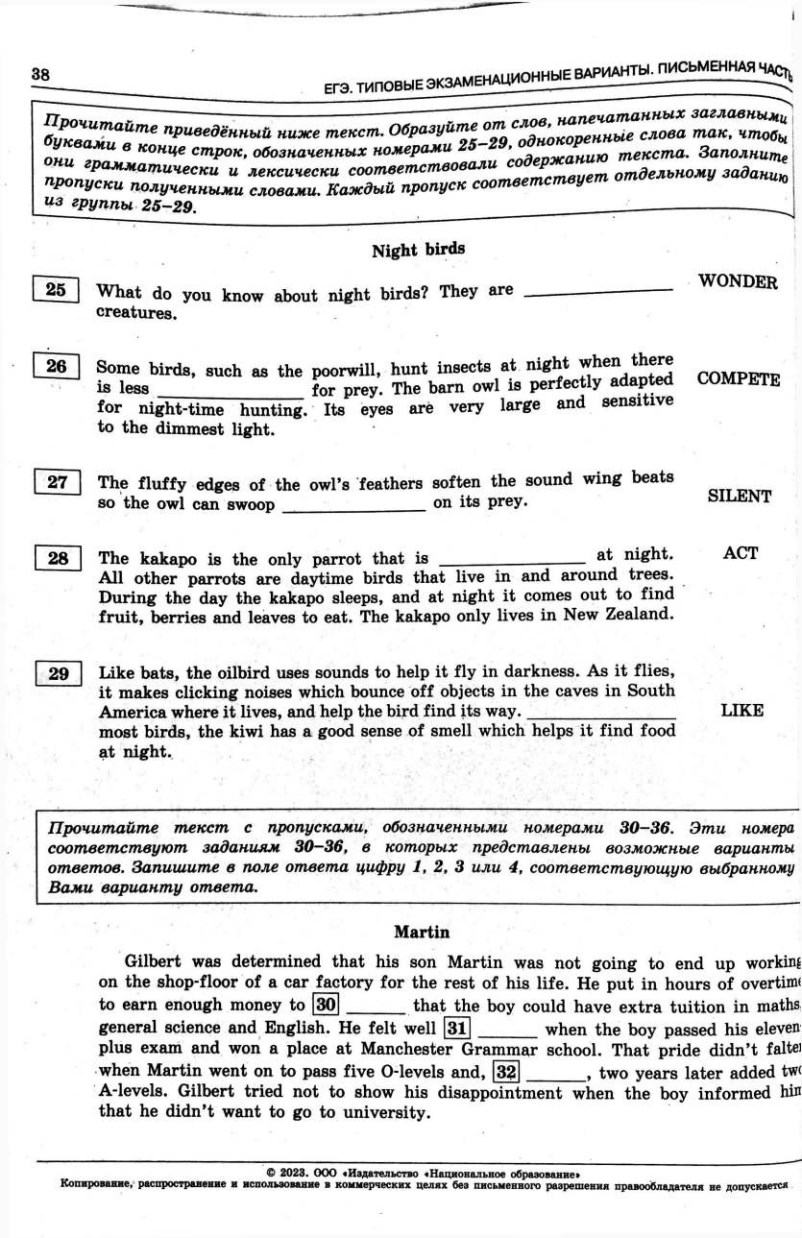 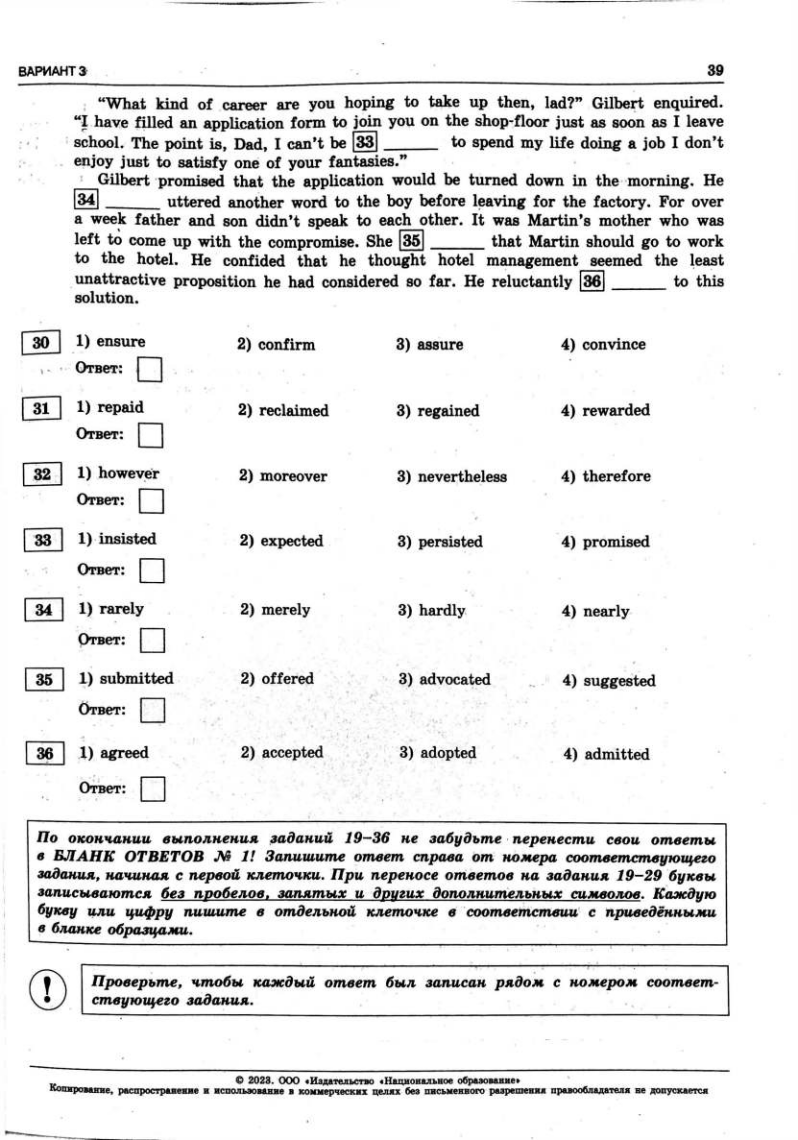 Задание “Письмо” на ЕГЭ по английскому языку является заданием базового уровня сложности и похоже на аналогичное задание в экзамене ОГЭ, но главное отличие состоит в том, что в письме на ЕГЭ нужно написать три вопроса другу на заданную тему.Рекомендую выполнять не более 20 минут, а после определенной тренировки можно писать это письмо сразу в бланк ответа на экзамене, чтобы не терять драгоценное время при переписывании с черновика на чистовик.Максимум за это задание можно получить 6 баллов, и сделать это легко, если правильно понимать, по каким критериям эксперты оценивают письмо.Критерии оценкиНа сайте ФИПИ можно найти следующий документ с критериями оценки письма: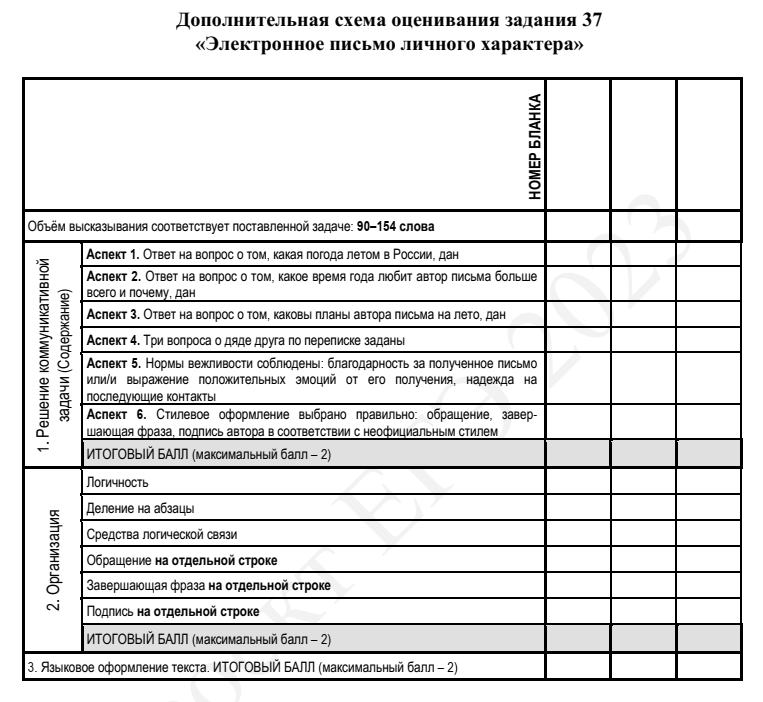 Разберем каждый критерий подробнее на примере ответа на вот это письмо: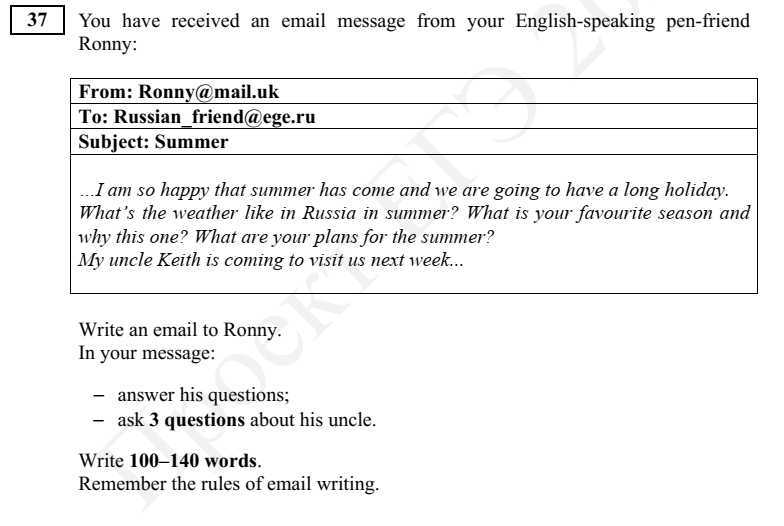 Решение коммуникативной задачи (2 балла)Возьмем первую колонку слева “решение коммуникативной задачи”. Что в этом пункте хотят составители экзамена?! Чтобы он:дал ответы на 3 вопроса (What is the weather like in Russia in summer? What is your favourite season and why this one? What are your plans for the summer?) + задал 3 вопроса по теме (ask 3 questions about his uncle)писал неофициально (в письме использовал сокращения, например, don’t вместо полной формы do not и разговорные фразы, вроде It’s amazing to get news from you!)правильно оформил письмо. То есть, корректно написал вступление и заключение (пример, как их писать правильно, будет ниже)не завысил и не снизил объем письма.В тексте задания написано, что допустимый объем – 100-140 слов, но экспертами допускается отклонение на 10% в любую сторону, то есть фактически можно написать 90-154 слов. И если будет написано меньше, то письмо не будут проверять вообще (значит ученик получит 0 баллов), а если написано больше – отчеркнут 140 слов, и все, что дальше, проверять не будут. Следовательно, если в эти 140 заветных слов не попали завершающая фраза, или ссылка на дальнейшие контакты, проверяющий просто поставит минусы по этим критериям. Но по факту, если строго следовать образцу ниже, 154+ слов написать затруднительно.Кстати, про критерии подсчета слов. Считаются все слова, с первого слова по последнее, включая вспомогательные глаголы, предлоги, артикли, частицы. Подпись также подлежат подсчёту. При этом:стяжённые (краткие) формы can’t, didn’t, isn’t, I’m и т.п. считаются как одно слово;числительные, выраженные цифрами, т.е. 1, 25, 2009, 126 204 и т.п., считаются как одно слово;числительные, выраженные цифрами, вместе с условным обозначением процентов, т.е. 25%, 100% и т.п., считаются как одно слово;числительные, выраженные словами, считаются как слова;сложные слова, такие как good-looking, well-bred, English-speaking, twenty-five, считаются как одно слово;сокращения, например USA, e-mail, TV, CD-rom, считаются как одно слово;слова, написанные неправильно, например, без дефиса well bread, будут составлять при подсчете 2 слова, а написанные wellbread как одно (т.е. подсчет идет по факту написания).Вы обратили внимание на примечание под критериями оценки письма?! Надеюсь, обратили, и будете понимать, что если ученик получит 0 за коммуникативный аспект, то и за все письмо поставят 0. Но сделать это может только невменяемый человек, который попал на ЕГЭ по английскому, потому что ошибся дверью, то есть с теми, кто готовится к этому заданию, такое вряд ли случится.А теперь “скелет” письма. Предлагаю брать его за основу и просто добавлять всю запрашиваемую информацию.(красная строка) Dear Yoda,   (обращение)(красная строка) Thank you for your recent letter. I hope you’re ok. (благодарность за письмо)(красная строка) In your letter you write that … (тут мы реагируем на вести от друга, в нашем примере у него как раз начались летние каникулы, поэтому здесь подойдет “In your letter you write that you’re going to have a long holiday. That’s amazing!”) Далее – ответы на 3 вопроса.(красная строка) As for your news, I have some questions about … (Плавно переходим к вопросам другу)(красная строка) Now it’s time to finish my letter. Write back soon. (вежливое завершение письма+упоминание о дальнейших контактах)(красная строка) All the best, (завершающая фраза)(красная строка) Luke (подпись)42 слова.Нам осталось при ответах на вопросы + в своих вопросах написать еще около 30-45 слов, чтобы попасть в необходимое число слов.Организация текста (2 балла)Здесь ученика балуют 2 баллами, если он:логично пишет (в смысле, отвечает на все вопросы последовательно, а не путает местами ответы на вопросы, не начинает отвечать на первый вопрос, потом отвечает на второй и снова перескакивает к ответу на первый) + использует средства логической связи (because, so, and, that’s why, for, however и подобные им)поделил текст на абзацы + написал адрес-дату-вступление-заключение с красной строки (как в скелете письма выше)Языковое оформление высказывания (2 балла)Для получения 2 баллов нужно всего лишь сделать не больше 2 негрубых грамматических и лексических ошибок, а также не более 2-ух негрубых пунктуационных ошибок. Если их от 2-4 (лексико-грамматических или пунктуационных), то ученик получит 1 балл, в больше 4-х – 0 баллов за языковое оформление высказывания.Что это за грубая ошибка такая? Как ее отличить от негрубой?Это когда 11-классник допускает ошибку в базовой грамматике или лексике – неправильно употребляет время, путает порядок слов в предложении, не может согласовать число и лицо подлежащего и сказуемого, пишет неопределенный артикль перед множественным числом, употребляет существительное вместо прилагательного, не знает значения или написания элементарных слов – в общем, все то, что существенно затрудняет понимание написанного.Еще я бы хотела рассказать, как классифицировать ошибки в письме.Лексические ошибкинеправильно употребленное слово в контексте (I wouldn’t speak so вместо I wouldn’t say so)ошибка в сочетаемости (make homework вместо do homework)пропуск слова, если он не влияет на грамматическую структуру предложения (I am very well familiar (пропущен предлог with) the topic)ошибки в словообразовании, если часть речи не меняется (например, unresponsible вместо irresponsible)ошибка в фразовом глаголе (give in smoking вместо give up smoking)орфографическая ошибка, которая меняет значение слова (thing вместо think, whether вместо weather).Грамматические ошибкив любой грамматической форме, будь то форма глагола, множественного числа сущ., степени сравнения и в любой теме из раздела “Грамматические темы” кодификаторав порядке слов в предложении (например, I don’t know what are you talking about. – Во второй части предложения обратный порядок слов, хотя знака вопроса не стоит)есть пропуск слова, влияющий на структуру предложения (например, I fond of summer rather than winter. – Отсутствует глагол-связка “am”)в словообразовании, если меняется часть речи (например, хотели написать “политик” (politician), а написали politic (политический).Орфографические и пунктуационные ошибкиВсе ошибки, не меняющие значения слова (например, collegue, becouse, languaege)
(Если ошибка меняет значение слова, она становится лексической – например, thing вместо think, whether вместо weather)Если слово в работе написано один раз правильно, а остальные – неправильно, это считается ошибкойЕсли буква или слово написаны неразборчиво, слово считается написанным неверно.Во всей письменной части экзамена ученик может выбрать либо британский, либо американский вариант написания слова – favourite/ favorite, colour/ color, drugstore/ pharmacy, crisps/ chips. И придерживаться выбранного варианта до конца. То есть, если в одном предложении написано colour, а в другом – favorite, такая вариативность будет записана в число ошибок.Теперь про пунктуацию. Не забудьте про сокращения в письме (в отличие от 38, где они отнимут у вас баллы) – смело пишите всякие don’t, musnt’t, aren’t и т.п.Если работа будет написана “как курица лапой” – то есть, в ней много зачеркиваний – эксперт имеет право снизить оценку на полбалла.На самом деле, получить максимум – 6 баллов – за выполнение этого задания совсем несложно, надо просто хорошо попрактиковаться.№1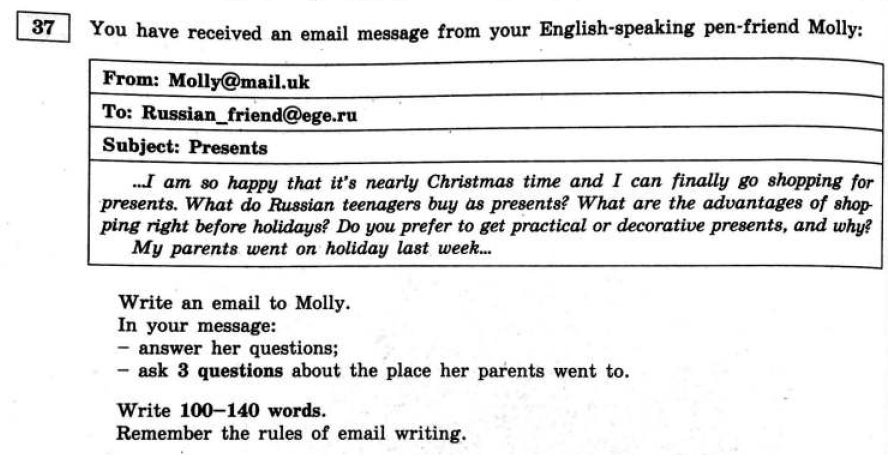 №2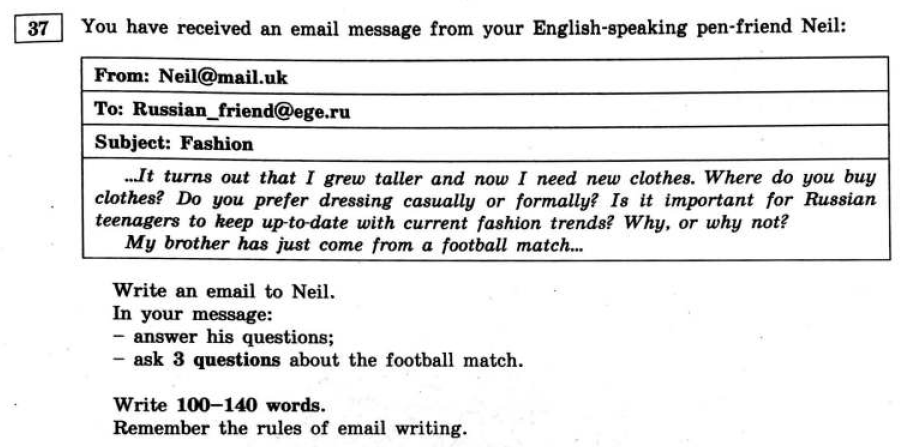 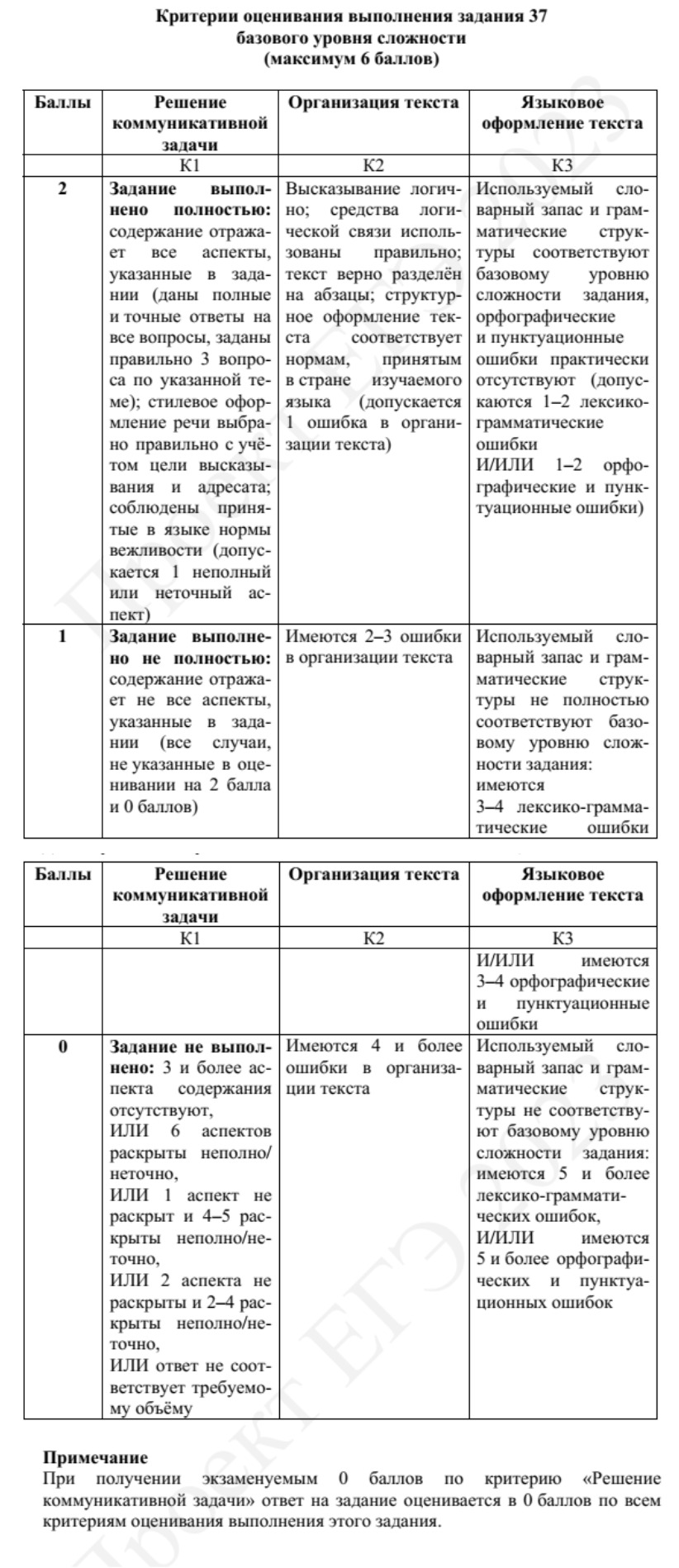 